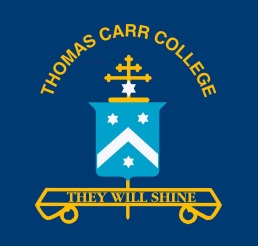 The list below contains the applications students are required to have as part of their academic year at Thomas Carr College. These applications can be located using the search function within the ITunes store.Whilst every attempt has been made to ensure the accuracy of the prices, Apple from time to time will review the prices of its applications. The college has endeavoured to come under the allotted budget but due to external factors cannot be responsible for changes in prices that may arise post the 5th of December 2011.General AppsApple Store URLPRICE AS OF 05/12/11Office 2 Hdhttp://itunes.apple.com/au/app//id364361728?mt=8$ 8.50Garage Band For Ipadhttp://itunes.apple.com/au/app/garageband/id408709785?mt=8$ 5.49Imovie For Ipadhttp://itunes.apple.com/au/app/imovie/id377298193?mt=8$ 5.49Strip Designerhttp://itunes.apple.com/au/app/strip-designer/id314780738?mt=8$ 2.99iBookshttp://itunes.apple.com/au/app/ibooks/id364709193?mt=8$ -DropBoxhttp://itunes.apple.com/au/app/dropbox/id327630330?mt=8$ -Popplet Litehttp://itunes.apple.com/au/app/popplet-lite/id364738549?mt=8$ -Mindblowinghttp://itunes.apple.com/au/app/mindblowing/id369070873?mt=8$ -Convert Units for Free HDhttp://itunes.apple.com/au/app/convert-units-free-hd/id400116711?mt=8$ -Dragon Dictationhttp://itunes.apple.com/au/app/dragon-dictation/id341446764?mt=8$ -Explain Everything http://itunes.apple.com/au/app/explain-everything/id431493086?mt=8$ 2.99ABC Australiahttp://itunes.apple.com/au/app/australian-broadcasting-corporation/id376620068?mt=8$ -Upadhttp://itunes.apple.com/au/app/upad/id401643317?mt=8$ 5.49gFlash (Flash Cards)http://itunes.apple.com/au/app/gflash-flashcards-tests/id286531709?mt=8$ -Giant Timerhttp://itunes.apple.com/au/app/giant-timer/id366679407?mt=8$ -Religious EducationBible Quiz HDhttp://itunes.apple.com/au/app/bible-quiz-hd/id440418208?mt=8$ -Living Wordhttp://itunes.apple.com/au/app/living-word/id368868565?mt=8$ -The Lord's Prayer 2http://itunes.apple.com/au/app/the-lords-prayer-2/id369898552?mt=8$ -SOSENational Geographic Atlas HDhttp://itunes.apple.com/au/app/world-atlas-by-national-geographic/id342272934?mt=8$ 1.99Australian Legal info (AUSTLII)http://itunes.apple.com/au/app/austlii/id440459400?mt=8$ -Hisotry Maps of the Worldhttp://itunes.apple.com/au/app/history-maps-of-world/id303282377?mt=8$ -Wikipanion For Ipadhttp://itunes.apple.com/au/app/wikipanion-for-ipad/id364195592?mt=8$ -World View - live webcam viewer http://itunes.apple.com/au/app/worldview-by-webcams.travel/id292957653?mt=8$ 2.99ARTSnapSeedhttp://itunes.apple.com/au/app/snapseed/id439438619?mt=8$ 5.49Adobe Photoshop Expresshttp://itunes.apple.com/au/app/adobe-photoshop-express/id331975235?mt=8$ -DRAMAShakeSpearehttp://itunes.apple.com/au/app/shakespeare/id285035416?mt=8$ -ENGLISH7 Little Wordshttp://itunes.apple.com/au/app/7-little-words/id431434152?mt=8$ -Vocab Battlehttp://itunes.apple.com/au/app/vocab-battle-sat-languages/id396143063?mt=8$ -Vocab Central Grade 11http://itunes.apple.com/au/app/vocabulary-central-grade-11/id392131608?mt=8$ -Vocab Central Grade 8http://itunes.apple.com/au/app/vocabulary-central-grade-8/id392127370?mt=8$ -Vocab Central Grade 7http://itunes.apple.com/au/app/vocabulary-central-grade-7/id392126774?mt=8$ -Vocab Central Grade 6http://itunes.apple.com/au/app/vocabulary-central-grade-6/id392125447?mt=8$ -Dragon Dictationhttp://itunes.apple.com/au/app/dragon-dictation/id341446764?mt=8$ -Poetry Magnetshttp://itunes.apple.com/au/app/poetry-magnets/id369944301?mt=8$ -The Agehttp://itunes.apple.com/au/app/the-age/id394270837?mt=8$ -Daily Grammarhttp://itunes.apple.com/au/app/daily-grammar-lessons-workbook/id444681041?mt=8$ -Idioms litehttp://itunes.apple.com/au/app/idioms-lite/id339391993?mt=8$ -No Fear Shakespearehttp://itunes.apple.com/au/app/no-fear-shakespeare/id329377976?mt=8$ -Romeo and Juliethttp://itunes.apple.com/au/app/romeo-and-juliet-cliffsnotes/id435624429?mt=8$ -Manga Shakespearehttp://itunes.apple.com/au/app/manga-shakespeare-hd/id399742536?mt=8$ -SIB Raj Freehttp://itunes.apple.com/au/app/shakespeare-in-bits-romeo/id373763461?mt=8$ -Word Ballhttp://itunes.apple.com/au/app/word-ball-a-fun-word-game/id436239309?mt=8$ -HOC HDhttp://itunes.apple.com/au/app/hidden-object-crosswords-hd/id442890332?mt=8$ -Words with Friendshttp://itunes.apple.com/au/app/words-with-friends-free/id321916506?mt=8$ -Chicktionaryhttp://itunes.apple.com/au/app/chicktionary-for-ipad/id365374807?mt=8$ -That Game Show litehttp://itunes.apple.com/au/app/that-game-show-lite/id429524043?mt=8$ -Word Searchhttp://itunes.apple.com/us/app/wordsearch-unlimited-free/id306245714?mt=8$ -Word Warp X Tremehttp://itunes.apple.com/au/app/word-warp-xtreme/id341808454?mt=8$ -Word Jewelshttp://itunes.apple.com/au/app/word-jewels-xl/id437516617?mt=8$ -Avalanchehttp://itunes.apple.com/au/app/word-avalanche-free./id464239421?mt=8$ -Word to Wordhttp://itunes.apple.com/au/app/word-to-word-a-fun-addictive/id441894920?mt=8$ -Worclehttp://itunes.apple.com/au/app/worcle/id427580172?mt=8$ -Word Shaker HD Freehttp://itunes.apple.com/au/app/word-shaker-hd-free/id439878952?mt=8$ -Mr Wordhttp://itunes.apple.com/au/app/mr-word/id445415546?mt=8$ -Fast Word Litehttp://itunes.apple.com/au/app/fastword-lite/id455835897?mt=8$ -Word Ladderhttp://itunes.apple.com/au/app/word-ladder/id431089283?mt=8$ -Weird Wordshttp://itunes.apple.com/au/app/weird-words-500/id349853481?mt=8$ -Dictionary.comhttp://itunes.apple.com/au/app/dictionary.com-dictionary/id308750436?mt=8$ -MATHEMATICSCalculator for iPad Freehttp://itunes.apple.com/au/app/calculator-for-ipad-free/id398129933?mt=8$ -MUSICScorch -- Music notation music standhttp://itunes.apple.com/au/app/avid-scorch/id436394592?mt=8$ 1.99Music School Kyriakadeshttp://itunes.apple.com/au/app/music-school-kyriakides/id440321929?mt=8$ -PHYSICAL EDCUCATIONSt John Ambulance Australiahttp://itunes.apple.com/au/app/first-aid/id375699406?mt=8$ 4.49Anatomyhttp://itunes.apple.com/au/app/anatomy/id468337292?mt=8$ -Giant Score Boardhttp://itunes.apple.com/au/app/giant-scoreboard/id366681437?mt=8$ -Musculosketal System - Anatomy Quiz http://itunes.apple.com/au/app/musculoskeletal-system-anatomy/id359366806?mt=8$ -Swap It don't stop it http://itunes.apple.com/au/app/swap-it-dont-stop-it/id425100181?mt=8$ -Rebel Sport - Time To Burn it Lite http://itunes.apple.com/au/app//id433566308?mt=8$ -Yoga Free for Ipadhttp://itunes.apple.com/au/app/yoga-free-for-ipad/id391991796?mt=8$ -knots guide for ipad http://itunes.apple.com/au/app/knots-guide-for-ipad/id388655370?mt=8$ -Better Health Channel http://itunes.apple.com/au/app//id463383478?mt=8$ -touch dance 2 for ipad http://itunes.apple.com/au/app/touch-dance-2-for-ipad/id413970981?mt=8$ -Surf Life Saving CPR Interactive http://itunes.apple.com/au/app/surf-life-saving-cpr-interactive/id399761600?mt=8$ -Beach Safety http://itunes.apple.com/au/app/beach-safety/id367259543?mt=8$ -I yoga+ HD http://itunes.apple.com/au/app/iyoga-hd/id454414311?mt=8$ -my food nutrition factshttp://itunes.apple.com/au/app/myfood-nutrition-facts/id396836856?mt=8$ -Navigation Compass compass for ipad (FREE)http://itunes.apple.com/au/app/compass-for-ipad-free/id378640003?mt=8$ -Sunsmarthttp://itunes.apple.com/au/app/sunsmart/id402707467?mt=8$ -TECHNOLOGYIDT HDhttp://itunes.apple.com/au/app/idt-hd/id383058247?mt=8$ -WoodWorking with the wood Whispererhttp://itunes.apple.com/au/app/woodworking-the-wood-whisperer/id396577949?mt=8$ -LOTEMy words ipodhttp://itunes.apple.com/au/app/my-words/id427483246?mt=8$ -iTalk Recorderhttp://itunes.apple.com/au/app/italk-recorder/id293673304?mt=8$ -Indonesian Flashcards – freehttp://itunes.apple.com/au/app/free-indonesian-audio-flashcards/id330455153?mt=8$ -Touchcards - free flashcards reviewhttp://itunes.apple.com/au/app/touchcards-free-flashcards/id434216503?mt=8$ -Emilys Dress up & Shophttp://itunes.apple.com/au/app/emilys-dress-up-shop/id396752996?mt=8$ -Talking Tom – freehttp://itunes.apple.com/au/app/talking-tom-cat-2/id421997825?mt=8$ -Totals$ 47.90